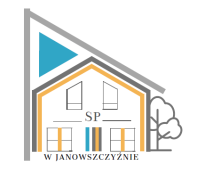 23– 27.10.202323– 27.10.202323– 27.10.202323– 27.10.2023PNBUŁECZKAMASŁOWĘDLINAPOMIDOR/OGÓREKHERBATA Z CYTRYNĄZUPA  KALAFIOROWACHLEB PSZENNY/ŻYTNIZAPIEKANKA MAKARONOWA GYROS W SOSIE SŁODKO KWAŚNYMHERBATA OWOCOWABUŁKA CHAŁKAJOGURT OWOCOWYŚLIWKAALERGENY: GLUTEN, MLEKO I PRODUKTY POCHODNE, SELERALERGENY: GLUTEN, MLEKO I PRODUKTY POCHODNE, SELERALERGENY: GLUTEN, MLEKO I PRODUKTY POCHODNE, SELERALERGENY: GLUTEN, MLEKO I PRODUKTY POCHODNE, SELERWTTWAROŻEKDŻEM OWOCOWYCHLEB PSZENNY/ŻYTNIHERBATA Z MIODEMZUPA KREM Z DYNI Z GRZANKAMICHLEB PSZENNY/ŻYTNI KURCZAK PIECZONYZIEMNIAKISURÓWKA Z CZERWONEJ KAPUSTY KOMPOT Z ARONII I JABŁKABUŁKA PÓŁFRANCUSKA Z SEREMMLEKO GRUSZKAALERGENY: GLUTEN, JAJA, MLEKO I PRODUKTY POCHODNE, SELERALERGENY: GLUTEN, JAJA, MLEKO I PRODUKTY POCHODNE, SELERALERGENY: GLUTEN, JAJA, MLEKO I PRODUKTY POCHODNE, SELERALERGENY: GLUTEN, JAJA, MLEKO I PRODUKTY POCHODNE, SELERŚRBUŁECZKAMASŁOPASZTET DROBIOWYSER ŻÓŁTYOGÓREK/PAPRYKAKAKAOZUPA KAPUŚNIAKCHLEB PSZENNY/ŻYTNIKARKÓWKA PIECZONA W SOSIE WŁASNYM KASZA GRYCZANASURÓWKA Z BIAŁEJ RZODKWI KOMPOT WIELOOWOCOWYPLACKI ZIEMNIACZANE ZE ŚMIETNĄKAKAO/MLEKOALERGENY: GLUTEN, JAJA, MLEKO I PRODUKTY POCHODNE, SELERALERGENY: GLUTEN, JAJA, MLEKO I PRODUKTY POCHODNE, SELERALERGENY: GLUTEN, JAJA, MLEKO I PRODUKTY POCHODNE, SELERALERGENY: GLUTEN, JAJA, MLEKO I PRODUKTY POCHODNE, SELERCZPARÓWKA DROBIOWACHLEB PSZENNYMASŁOPOMIDOR/PAPRYKAKETCHUPHERBATA OWOCOWAZUPA PIECZARKOWA Z SERKIEM TOPIONYMCHLEB PSZENNYRYBA PIECZONA W SOSIE POROWYM/PALUSZKI Z FILETAZIEMNIAKISURÓWKA Z BIAŁEJ KAPUSTY Z KOPERKIEMHERBATA Z MIODEMGOFRY Z BITĄ ŚMIETNĄ /DŻEMEM NAPÓJ JABŁKOWYWINOGRONAALERGENY: GLUTEN, JAJA, MLEKO I PRODUKTY POCHODNE, SELERALERGENY: GLUTEN, JAJA, MLEKO I PRODUKTY POCHODNE, SELERALERGENY: GLUTEN, JAJA, MLEKO I PRODUKTY POCHODNE, SELERALERGENY: GLUTEN, JAJA, MLEKO I PRODUKTY POCHODNE, SELERPTKASZA MANNA NA MLEKU Z MALINAMICIASTKO OWSIANE ZUPA SZCZAWIOWA Z JAJKIEMCHLEB PSZENNY/ŻYTNIRYŻ NA SŁODKO Z JABŁKIEM PRAŻONYM I CYNAMONEM SOK JABŁKOWO-GRUSZKOWO-MARCHWIOWYCIASTO BISZKOPTOWE KISIEL DO PICIA ALERGENY: GLUTEN, JAJA, MLEKO I PRODUKTY POCHODNE, SELERALERGENY: GLUTEN, JAJA, MLEKO I PRODUKTY POCHODNE, SELERALERGENY: GLUTEN, JAJA, MLEKO I PRODUKTY POCHODNE, SELERALERGENY: GLUTEN, JAJA, MLEKO I PRODUKTY POCHODNE, SELER